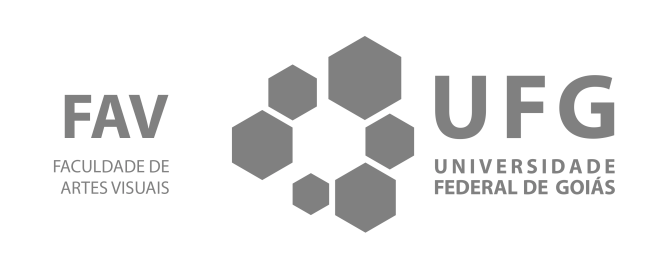 Formulário de matrícula Curso de Especialização em Ensino de Artes Visuais: Abordagens metodológicas e processos de criação/UABDados PessoaisDados PessoaisCPFNome completoData de nascimentoEstado CivilE-mailNome do paiNome da mãeNaturalidadeNaturalidadePaísMunicípioUFDocumentosDocumentosRGUFÓrgão de expediçãoData de ExpediçãoEndereçoEndereçoCEPLogradouro, nºBairroUFMunicípioTelefone celular